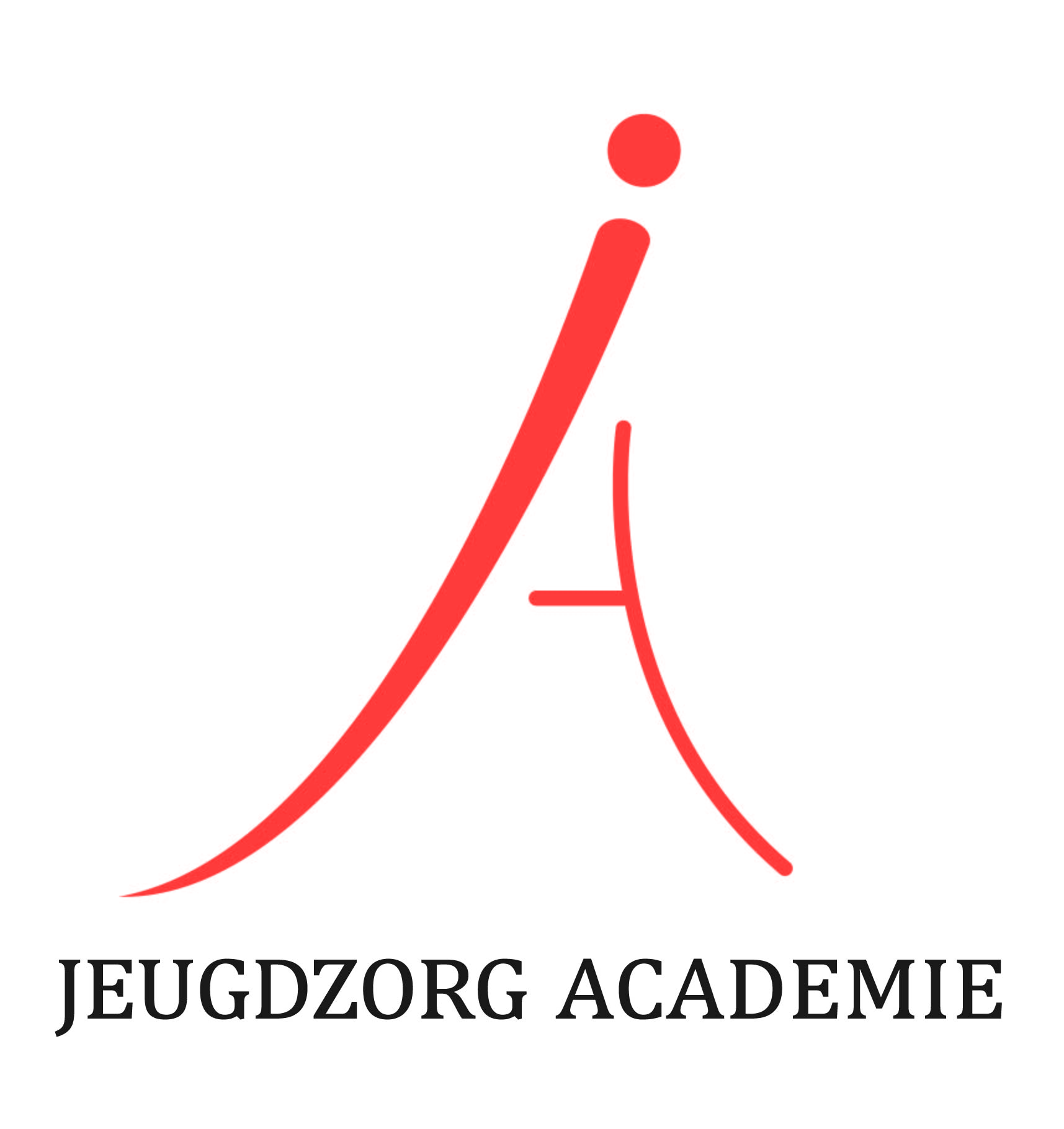 Draaiboek Seksueel misbruik?! Het handelen van de gedragswetenschapper Omschrijving van de inhoud van de cursus (samenvatting leerstof): Seksueel misbruik van een kind is een traumatische ervaring met vaak verstrekkende psychische en lichamelijke gevolgen voor zowel het kind als het gezin. Jeugdzorgwerkers voelen zich verantwoordelijk om signalen van seksueel misbruik te herkennen en zo snel mogelijk de juiste acties te ondernemen om de situatie voor het kind te verbeteren. Hierbij wordt vaak een beroep  gedaan op de kennis en vaardigheden van de gedragswetenschapper. Door de complexiteit van deze problematiek ervaren gedragswetenschappers regelmatig enerzijds een gevoel van urgentie om te moeten handelen en anderzijds een gevoel van machteloosheid omdat ze niet goed weten hoe of wat.  Deze training is gericht op het leren handelen bij (een vermoeden van) seksueel misbruik met als doel gedragswetenschappers meer competent en handelingszeker te maken. Dit doen we op een interactieve en praktijkgerichte manier waarbij we ook de laatste wetenschappelijke inzichten op dit gebied integreren. Deze training is speciaal ontwikkeld voor gedragswetenschappers die in het jeugdzorgveld werkzaam zijn en vaak werken met complexe casussen van gezinnen met meervoudige problematiek. De training is ook zeer geschikt voor cursisten met weinig cliënt contact, die meer gericht zijn op het ondersteunen van collega’s en het team. Het betreft een verdiepende cursus. Cursisten krijgen informatie over welke voorkennis als bekend verondersteld wordt en er worden literatuursuggesties gedaan voor het geval deze kennis nog ontbreekt. Leerdoelen:Hoofddoel 1 Diagnostiek bij een vermoeden van of klachten na seksueel misbruik: signaleren, onderkennen, differentiaal diagnostiek, hypothesevorming over veroorzakende en in stand houdende factoren, opstellen integratief beeld en komen tot behandelplan. Subdoelen Kennis hebben over de belangrijkste aspecten van seksueel misbruik (kwantitatieve en kwalitatieve gegevens over plegers en slachtoffers, veroorzakende en in stand houdende factoren, gezinsdynamiek en gevolgen)Kennis hebben over de gevolgen van seksueel misbruik, differentiaal diagnostisch kunnen denkenInzicht hebben in eigen normen en waarden, (tegenoverdrachts) gevoelens rondom deze problematiekInzicht hebben in “drempels” die het moeilijk maken mogelijk seksueel misbruik te signalerenKennis hebben over het onderkennen van mogelijk seksueel misbruikVaardigheden ontwikkelen m.b.t. diagnostiek en het inventariseren van mogelijke grensoverschrijdingen bij jongeren en opvoeders (bed- en badgewoontes, getuige zijn van enz.)Vaardigheden ontwikkelen m.b.t. het bespreekbaar maken van een vermoeden van seksueel misbruik met het kind en de ouder(s) en het voeren van adviesgesprekken Kennis hebben van en rekening kunnen houden met culturele aspecten in het signaleren en bespreekbaar maken van seksueel misbruikHoofddoel 2 Behandeling: kennis van behandelmogelijkheden, motivatie- en verwijsvaardigheden.SubdoelenVaardigheden ontwikkelen in het interpreteren van de uitkomsten van diagnostiek bij klachten na seksueel misbruik en de consequenties voor het handelen Kennis hebben van de behandelmogelijkheden bij problemen na seksueel misbruikVaardigheden ontwikkelen om het gezin te motiveren voor hulpOpstellen handelingsplanKennis hebben van psycho-educatie over de problematiek  en vaardigheden ontwikkelen om deze kennis over te brengenHoofddoel 3Coaching van jeugdzorgwerkers in het signaleren van en omgaan met deze problematiek, vaardigheden in interdisciplinair samenwerken, kennis van juridische en beroepsethische aspecten van de problematiekSubdoelenInzicht hebben in de mogelijke spanningen waar beroepskrachten mee te maken krijgen, bijvoorbeeld de spanning tussen persoonlijke emoties en professionele verantwoordelijkheid Vaardigheden ontwikkelen om een vermoeden van seksueel misbruik met collega’s bespreekbaar te makenVaardigheden ontwikkelen in het coachen van collega’s in het signaleren en handelen in het omgaan met deze problematiekVaardigheden ontwikkelen om interdisciplinair samen te werken, met aandacht voor en kennis van ieders grenzenKennis hebben van de juridische en beroepsethische aspecten van de problematiek en deze kennis kunnen inzetten bij het ondersteunen van jeugdzorgwerkersDoelgroep en toelatingseisen Psychologen en orthopedagogen (in opleiding tot K&J Psycholoog NIP/ Orthopedagoog Generalist of SKJ). Vooropleiding: universitaire opleiding tot psycholoog/orthopedagoog.Aantal deelnemers: maximaal 16 cursisten per uitvoering4. Docenten Drs. L.M.J. Staats: klinisch psycholoog/psychotherapeut. Werkzaam bij Bright GGZ Jeugd en Gezin in Amsterdam. Drs. M. Mangelmans, orthopedagoog. Trainer op het gebied van kindermishandeling en seksueel misbruik.5. Werkwijze: Afwisselende werkvormen, zowel informatieoverdracht van de docent, als kennis toepassing m.b.v. beeldmateriaal, doe-en toepas oefeningen, het inbrengen van casuïstiek en reflectie en pre-teaching en just in time leren mbv e-learning. Daarnaast lezen de cursisten literatuur, die wordt behandeld in de les.6. Eindtoetsing en evaluatie: Er wordt gewerkt met pre-teaching met een begintoets vooraf om het kennisniveau bij aanvang te meten. Op basis hiervan volgen aanvullende literatuursuggesties. Ook wordt er gewerkt met een schriftelijke eindtoets “de diagnostiek-opdracht”. De begintoets, de schriftelijke eindtoets, beoordeling op actieve participatie in de groep en evaluatie met behulp van het evaluatieformulier zijn nodig voor het toekennen van accreditatiepunten. 7. Tussentijdse toetsing: Tijdens de les en middels de e-learning wordt gewerkt met toepasoefeningen. Ook worden er vragen gesteld over de literatuur.  Regels bij afwezigheid: <10 % vervangende opdracht die uiterlijk de laatste lesdag wordt ingeleverd en nagekeken door de docent. >10% geen punten, in overleg wordt de mogelijkheid geboden deel te nemen aan een latere uitvoering van de cursus. Programma, totaal 21 uur.Per dag 7 uur onderverdeeld in 2 dagdelen: 9.30-13.00 uur en 13.30 -17.00. Laatste 2 uur e-learning.Programma TOTAAL 21 UURDag 1: Ochtend 9.30 tot 13.00 Signaleren (3,5 uur)Dag 1: Middag 13.30 tot 17.00 Omgaan met (vermoedens van) seksueel misbruik (3,5 uur waarvan 2 uur e-learning)Dag 2: Ochtend 9.30 tot 13.00 Gevolgen en diagnostiekDag 2: Middag 13.30 tot 17.00 Gespreksvoering (3,5 uur waarvan 2 uur e-learning)Dag 3: Ochtend 9.30 tot 13.00 Onthulling en behandeling 3,5 uurDag 3: Middag 13.30 tot 17.00 Ondersteuning van medewerkers en het team (3,5 uur waarvan 2 uur e-learning)TijdOnderdeel09.30 – 10.00Welkom, kennismaken, uitwisselen persoonlijke leerdoelen10.00 -  10.30Bespreken instaptoets10.30 – 11.00Signaleren: wat zijn signalen en hoe herken je ze? 11.00 – 11.15Pauze11.15 – 12.15Objectivering van signalen en concreet maken van vermoedensPracticum hypothesen en alternatieve hypothesen formuleren12.15 – 13.00Bewustwording van eigen positie en visie tijdens het signalerenTijdOnderdeel13.30 – 14.00Inbrengen en bespreken eigen casuïstiek14.00 – 15.00Practicum 1: Omgaan met een vermoeden van seksueel misbruik: wat kom ik tegen en wat kan ik doen?Practicum 2: Bespreekbaar maken van signalen15.00 – 17.00Hypothesevorming m.b.t. vermoedens van  seksueel misbruik Kennisoverdracht, toepasopdracht en analyseren beeldfragment (e-learning).TijdOnderdeel09.30 – 10.00Welkom en bespreken toepasopdracht van de e-learning10.00 – 11.00Kennisoverdracht: seksueel misbruik en de gevolgen voor de ontwikkeling van kinderen: psycho-seksuele ontwikkeling, stigmatisering en gevoelens van machteloosheid 11.00 – 11.15Pauze11.15 – 12.15Screening en diagnostiek12.15 – 13.00Diagnostiek bij adviserende vragen: onderzoek naar indicaties en contra-indicaties voor behandeling. TijdOnderdeel13.30 – 14.00Inbreng eigen casuïstiek14.00 – 15.00Kennisoverdracht en practicum: Gezinsdynamiek bij misbruik: 15.00 – 16.00Gespreksvoering bij zorgen formuleren van vragen, do’s en don’ts. Bekijken van scripts en beeldfragmenten: wat gaat goed, wat kan beter, wat zijn risico’s en wat zijn suggesties.16.00 – 17.00Diagnostische opdracht: een hypothese gestuurde werkwijze.Differentiaal diagnostisch denken en de veroorzakende en in standhoudende factoren en adviserende diagnostiekSeksueel misbruik en de gevolgen voor de ontwikkeling van kinderen (e-learning).TijdOnderdeel09.30 – 10.00Welkom en bespreken toepasopdracht e-learning: gespreksvoering10.00 – 11.00Bespreking casus diagnostiekopdracht11.00 – 11.15Pauze11.15 – 12.15Practicum: onthulling 12.15 – 13.00Introductie behandeling en verwijzingTijdOnderdeel13.30 – 14.00Parallelprocessen en teamdynamiek: theorie en ervaringsoefening. 14.00 – 15.00Practicum: coaching medewerkers en het team15.00 – 16.30Specifieke behandeling w.o. traumagerichte cognitief gedragstherapeutische principes bij de behandeling van seksueel misbruik (e-learning). 16.30 – 17.00Borging van het geleerde, evaluatie en afronding